Designated Security Duties Course  -  STCW.onlinePart 2 - Practical Exercises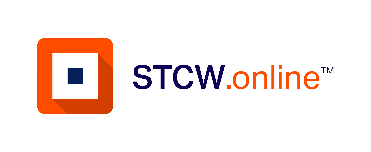 READ THIS FIRST – IMPORTANT INFORMATIONYou have successfully finished the first part of the training and assessment of our DSD course.You are now about to do an assignment of five practical exercises:

Where applicable, these exercises may be either conducted on board your ship, or you may use recent personal experience and documented involvement in the type of activities onboard your ship over the last year. In both cases, approval and sign-off by the/a Ship Security Officer is required.Do:Start working on the practical exercises. Take your time, read carefully and enjoy the learning experience. After you have completed all 5 exercises, hand them over to your Ship Security Officer. They must be reviewed and graded by the/a Ship Security Officer (or his/her deputy)
After reviewing and grading all exercises, the/a Ship Security Officer (or his/her deputy) has to formally date, sign, stamp and complete the Statement of Completion form that you have received by email. Make a high quality scan or picture of:
- all the pages the filled out practical exercises – filled out pages only
- the dated, stamped and signed Statement of CompletionMail both to assistant@stcw.online for verification. After your ID check and positive verification you will receive your official Certificate of Competence.PRACTICAL EXERCISE 1 – DUTIES BY THREAT SCENARIOSIn possible threats the crewmember that has designated security duties have to follow certain procedures and tasks. Please take into account your vessel, routes and trading. A cruise liner for example is more vulnerable for a terrorist attack than a bulk carrier. The Gulf of Mexico is less vulnerable for pirates then a vessel trading in the Gulf of Aden.
The Ship Security Plans should provide in measures against all these threats.EXERCISE – Determine specific duties that are needed to prevent risks in threatsMention your specific tasks / duties on board to prevent risks in the case of security threats in security level 1 by:Unauthorized access or use, including presence of stowaways;Attacks from seaward whilst at berth or at anchor.Mention your specific tasks / duties on board to prevent risks in the case of security threats in security level 2 by:Smuggling weapons or equipment, including weapons of mass destruction;Attacks whilst at sea.Fill in the exercise form.After completion ask the/a Ship Security Officer (or deputy) to review the exercise and sign it.PRACTICAL EXERCISE 2 – DECLARATION OF SECURITY (DoS)The Declaration of Security does indicate whether a Ship and a Port Facility are operating at the same Security Level and requires procedures for dealing with any inconsistency. The Declaration of Security (DoS) must be completed during the following circumstances:When the port facility deems it necessaryWhen a flag state deems it necessaryWhen indicated in the Ship Security PlanWhen the vessel and port facility are operating at different security levelsThe agreed DoS should be signed and dated by both the port facility and the ship, as applicable, to indicate compliance with the ISPS Code and should include its duration, the relevant security level or levels and the contact points.EXERCISE – Complete a Declaration of Security (DoS)Complete a Declaration of Security together with the/a Ship Security Officer and Port Facility Security Officer. Use the DoS from your Ship Security Plan, if not, use the form on the next page.Fill in the exercise form.After completion ask the/a Ship Security Officer (or deputy) to review the exercise and sign it.PRACTICAL EXERCISE 3 – DRILLS AND TRAINING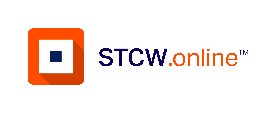 The crewmember with Designated Security Duties is responsible for his/her own knowledge and tasks during security drills and training. Their assigned duties shall be practiced during security drills such as: Knowledge of current security threats and patterns.Recognition and detection of weapons, dangerous substances and devices.Recognition of characteristics and behavioral patterns of persons who are likely to threaten security.Techniques used to circumvent security measures. Crowd management and control techniques. Security related communications.Knowledge of the emergency procedures and contingency plans.Operations of security equipment and systems.Testing, calibration and whilst at sea maintenance of security equipment and systems.Inspection, control, and monitoring techniques. Methods of physical searches of persons, personal effects, baggage, cargo, and ship’s stores. EXERCISE – Execute and evaluate your duties during a security drill Ask the Ship Security Officer to plan and execute a security drill in which you perform security duties. Together with the Ship Security Officer, evaluate the drill and the performance of your duties.Fill out the drill form; you can use your own drill form if you have it onboard. After completion of this exercise, have the/a Ship Security Officer (or deputy) to review the exercise and sign it. 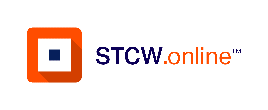 PRACTICAL EXERCISE 4 – SEARCHES AND ACCESS CONTROLThe ISPS states that at security level 1, all those seeking to board a ship should be liable to search. As the crewmember with Designated Security Duties onboard your ship you should be able to conduct physical and non-intrusive searches of persons, personal effects, baggage, cargo and ships stores. Any such search shall be undertaken in a manner which fully takes into account the human rights of the individual and preserves their basic human dignity. EXERCISE – Execute and evaluate a gangway/access security control  Describe how on board of your ship the access control is organized at security level 1.Describe the tasks of the security guard(s) at the access point at security level 1.Name the security equipment / tools / measures that is/are used by maintaining access control in level 1.Describe how the security equipment can be used by the security guard.Describe the method of non-intrusive searches of persons, personal effects, baggage, cargo and ships stores that is in use on board.After completion of this exercise, have the/a Ship Security Officer (or deputy) to review the exercise and sign it. Items to consider: Location.Designated area for searches.Work in teams.Protective clothing.Request permission for a personal search.Comply with the ISPS code and the current Security level.Equipment.PRACTICAL EXERCISE 5 – PIRACY AND ARMED ROBBERY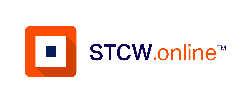 The objective of this exercise is to adequately prepare the ship and assist the Ship Security Officer in the event of piracy by describing the required actions and increasing the awareness of the associated risks. Seafarers continue to be on the receiving end of this crime, which is also of great concern to the owner and operator as it endangers their greatest asset – the crew and vessel.EXERCISE – Prepare the vessel and its crew to prevent piracy attacks or armed robbery during a transit through a high risk areaYour ship is about to enter a high risk area with piracy. Describe how you will assist in preparing the vessel to prevent piracy attacks or armed robbery during the transit. Use the Ship Security Plan (SSP).Use the information from the Ship Security Officer.Fill in the exercise form. Remember:
After you have completed all 5 exercises, hand them over to your Ship Security Officer. They must be reviewed and graded by the Ship Security Officer (or his/her deputy)
After reviewing and grading all exercises, the Ship Security Officer (or his/her deputy) has to formally date, sign, stamp and complete the Statement of Completion form that you have received by email. Make a high quality scan or picture of both:
- all the pages the filled out practical exercises – filled out pages only
AND
- the dated, stamped and signed Statement of CompletionUpload the Practical Exercises and Statement of Completion (To upload: login at STCW.online and upload the Practical Exercises and Statement of Completion)After your ID check and positive verification you will receive your official Certificate of CompetenceEXERCISE 1 - Determine specific duties that are needed to prevent risks in threatsName:                                                                               Date:Function:                                                                           Your tasks / duties to prevent risks when the following threats occur at SECURITY LEVEL 1Unauthorized access or use, including presence of stowaways.I have the following tasks / duties:Attacks from seaward whilst at berth or at anchor.I have the following tasks / duties:EXERCISE 1 - Determine specific duties that are needed to prevent risks in threatsName:                                                                               Date:Function:                                                                           Your tasks / duties to prevent risks when the following threats occur at SECURITY LEVEL 2Smuggling weapons or equipment, including weapons of mass destructionI have the following tasks / duties:Attacks whilst at sea.I have the following tasks / duties:EXERCISE 2 - Complete a Declaration of Security (DoS)Name:                                                                               Date:Sample Declaration of SecurityName of ship:                        IMO No.:                  Name of port facility:
a)This Declaration of Security is valid from __________ until __________, for the following ship/port facility interface activities under Security Level ___The ship and port facility agree to the following security responsibilities. 
(Initial or circle)Activity                                                                                                                    Responsibility for searching the berth/pier directly surrounding the ship.              Communications established between the ship and waterfront facility:                 Means of raising alarm agreed between ship and waterfront facility.                    Ship/waterfront facilities report/communicate any noted security non-
conformities and notify appropriate government agencies.                                    Port specific security information passed to ship and notification 
procedures established (Specifically who contacts local and national 
authorities, response centers, and coast guard).                                                    Responsibility for checking identification and screening of: Passengers, crew, hand carried items, and luggage. Ship’s stores, cargo, and vehicles.                                                                     Responsibility for searching the berth/pier directly surrounding the ship.                Responsibility for monitoring and/or performing security of water 
surrounding the ship. Verification of increased threat level and implementation of additional 
protective measures. Establish protocol to coordinate response between Ship/Port facility 
to acts that threaten either the Ship and/or Port facility.
The signatories to this agreement certify that security arrangements 
for both the ship and the waterfront facility during the specified Ship/Port 
facility interface activities are in place and maintained. Ship________________ShipShipShip________Facility ____ ____ ____ ____FacilityFacilityFacility________EXERCISE 3 - Execute and evaluate your duties during a security drillName:                                                                               Date of exercise:Function:                                                                                 Drill objective:a). Scenario description:b). Required equipment:c). Your duties:d). What went well     What went wrong     What could be improvedEXERCISE 4 - Execute and evaluate a gangway/access security control  Name:                                                                               Date of exercise:Function:                                                                                 Organization of access control at level 1:tasks of the security guard(s) at the access point at security level 1:Security equipment / tools / measures that is/are used by maintaining access control in level 1.Describe how the security equipment can be used by the security guard.Describe the method of non-intrusive searches of persons, personal effects, baggage, cargo and ships stores that is in use on board.Name:                                                                               Date:a). Preparations necessary before entering a high risk area:b). Protective measures in place during transit: c). Actions to be taken if attacked by pirates: d). Describe your specific tasks and the security equipment that is being used.